ლექცია 9მეორე მსოფლიო ომის ხსოვნა: ომი, რომელიც ადამიანთა მეხსიერებიდან ისტორიულ მეხსიერებად გადაიქცამეორე მსოფლიო ომი (1939-1945) უდიდესი ომი იყო კაცობრიობის ისტორიაში. საქართველო, როგორც საბჭოთა კავშირის ნაწილი, აქტიურად მონაწილეობდა მასში. საქართველოდან, რომლის მოსახლეობა ომის წინ 4 მილიონს არ აღწევდა, ჯარში გაიწვიეს 700 ათასი ადამიანი, მათგან დაახლოებით ნახევარი შინ არ დაბრუნებულა. ომის შემდეგ საქართველოს ყოველ მცხოვრებს - დიდს და პატარას - რაიმეს მოყოლა შეეძლო ომზე, რომელმაც ღრმა კვალი დაამჩნია მათ ცხოვრებას. შინ დარჩენილებმა გადაიტანეს გაჭირვება, მრავალი ახლობელი ადამიანის დაკარგვა. კიდევ უფრო მეტის მოყოლა შეეძლოთ ომის მონაწილეებს, ისინი ბევრ რამეს იხსენებდნენ თავიანთი საბრძოლო ცხოვრებიდან. რასაკვირველია, საბჭოთა რეჟიმის პირობებში მათ კარგად იცოდნენ, რის გახსენება შეიძლებოდა და რის - არა... ადრე, როდესაც სკოლის მოსწავლეები მეორე მსოფლიო ომის ისტორიას სწავლობდნენ, მასწავლებლები მათ ავალებდნენ, ოჯახის წევრებისათვის ან ახლობლებისათვის მოეყოლებინათ ომის შესახებ და შემდეგ გაკვეთილზე თავად მოეთხროთ მეგობრებისთვის. რაც დრო გადის, ეს სულ უფრო ნაკლებ შესაძლებელი ხდება. 2014 წლის 9 მაისს საქართველოში მხოლოდ 2910 ომის ვეტერანი იყო ცოცხალი... ომი ადამიანთა მეხსიერებიდან ისტორიულ მეხსიერებად იქცა, ისტორია კი პოლიტიკისაგან განუყოფელია, რაც თავის დაღს ასვამს ისტორიის თხრობასაც.რა მნიშვნელობა ჰქონდა 9 მაისს საბჭოთა კავშირისათვის. საბჭოთა კავშირის უმაღლესი საბჭოს პრეზიდიუმის 1945 წლის 8 მაისის ბრძანებით, 9 მაისი გამარჯვების დღედ გამოცხადდა. ნაცისტური გერმანიის კაპიტულაციის დღემ - 9 მაისმა - საბჭოთა კავშირში განსაკუთრებული მნიშვნელობა შეიძინა. სხვა ოფიციალური საზეიმო თარიღებისაგან (7 ნოემბერი - ბოლშევიკების მიერ დროებითი მთავრობის დამხობის დღე, 1 მაისი - მშრომელთა საერთაშორისო სოლიდარობის დღე, 22 აპრილი - ლენინის დაბადების დღე და ა.შ.) 9 მაისი იმით განსხვავდებოდა, რომ საბჭოთა კავშირის თითქმის ყველა მოქალაქე ამ გამარჯვებაში თავის ან თავისი ახლობლების წვლილს ხედავდა.9 მაისი მხოლოდ გამარჯვების სიმბოლო არ იყო; ომის მომდევნო ათწლეულში  ეს იყო ბელადის (სტალინი) ბრძნული პოლიტიკის დადასტურება, შემდგომში - საბჭოთა კავშირის ლიდერის (ხრუშჩოვი, ბრეჟნევი) ომისდროინდელი გმირობის გახსენების საშუალება, პარტიის და ხალხის ერთიანობის დემონსტრირება, სოციალისტური წყობილების უპირატესობის გამოხატულება, საბჭოთა კავშირის სიძლიერის დადასტურება.როგორ აღნიშნავდნენ დიდ სამამულო ომში გამარჯვებას საბჭოთა საქართველოში. 9 მაისი საბჭოთა კავშირში ყოველთვის საგანგებოდ აღინიშნებოდა, ზეიმში აქტიურად მონაწილეობდნენ ხელისუფლების წარმომადგენლები, ვეტერანები და ახალგაზრდები. იმართებოდა საზეიმო კონცერტები, ყვავილებით ამკობდნენ ომში დაღუპულთა საფლავებს და ობელისკებს, იმართებოდა შეხვედრები ვეტერანებთან, მრგვალ თარიღებზე ტარდებოდა სამხედრო აღლუმები. თუმცა, დროთა განმავლობაში აქცენტები და რიტუალი იცვლებოდა.1948 წლიდან 9 მაისი აღინიშნებოდა, როგორც გამარჯვების დღე, მაგრამ იგი უქმე დღე აღარ იყო. 1965 წელს, მეორე მსოფლიო ომის დამთავრების მე-20 წლისთავზე, როდესაც საბჭოთა კავშირში ხელისუფლების სათავეში უკვე ლეონიდ ბრეჟნევი იყო, 9 მაისის აღნიშვნამ განსაკუთრებული დატვირთვა შეიძინა. თანდათანობით ერთგვარი „გამარჯვების კულტი“ ჩამოყალიბდა. ამიერიდან 9 მაისი კვლავ გამოცხადდა უქმე დღედ. შემოღებულ იქნა „გმირი ქალაქის“ სტატუსი და ეს წოდება მიენიჭა მოსკოვს, ლენინგრადს, ვოლგოგრადს და ა.შ.1965 წლის 9 მაისს მოსკოვსა და მოკავშირე რესპუბლიკების დედაქალაქებში გაიმართა სამხედრო აღლუმები, რომელშიც მონაწილეობა ვეტერანებმაც მიიღეს.  ომის ყველა ვეტერანი დაჯილდოვდა მედლით „1941-1945 წლების დიდ სამამულო ომში გამარჯვების ოცი წელი“. ზრუნვა ომის ვეტერანებზე და ომში დაღუპულთა ოჯახებზე ხელისუფლების აუცილებელ ნაბიჯად იქცა ყოველი 9 მაისის აღნიშვნის დროს.მოსკოვსა და მთელი საბჭოეთის მასშტაბით მიმდინარე საზეიმო ღონისძიებებს არც საქართველო ჩამორჩებოდა.რესპუბლიკის ხელისუფლების გადაწყვეტილებით, თბილისის ცენტში, გმირთა მოედანზე, 1965 წლის 8 მაისს გამართულ მიტინგზე საძირკველი ჩაეყარა იმ მეომრების დიდების ძეგლს, რომლებიც „სამშობლოსათვის ბრძოლაში დაიღუპნენ 1941-1945 წლების დიდ სამამულო ომში“. გამოცხადდა კონკურსი მემორიალის პროექტების წარმოსადგენად. საქართველოში 9 მაისის აღნიშვნის საბჭოურმა ტრადიციამ საბოლოო სახე 1970-იან წლებში მიიღო, როდესაც საქართველოს კომუნისტური პარტიის ცენტრალური კომიტეტის პირველი მდივანი ედუარდ შევარდნაძე იყო. ცხადია, ეს აღნიშვნა იმდროინდელ საკავშირო სტანდარტებს შეესაბამებოდა, თუმცა შესამჩნევი ადგილობრივი სპეციფიკით.შევარდნაძემ უარი თქვა გმირთა მოედნის, როგორც საბჭოთა მეომრების ხსოვნის მთავარი მემორიალის ადგილზე და ასეთად ვაკის კულტურისა და დასვენების პარკი შეარჩია, რომელსაც გამარჯვების პარკი ეწოდა. 1975 წლის 9 მაისს სწორედ გამარჯვების პარკში გადმოასვენეს უცნობი ჯარისკაცის ნეშტი ქალაქ ქერჩიდან, სადაც იგი დაკრძალული იყო აჯიმუშკაის რაიონის ქვის სამტეხლოების ერთ-ერთ ძმათა სასაფლაოზე. გადმოსვენებისას გზაზე - ლესელიძეში, სოხუმში, ზუგდიდში, ქუთაისში, გორში - საზეიმო-სამგლოვიარო მიტინგები გაიმართა. რატომ ქერჩიდან? - ქერჩისათვის ბრძოლებში უამრავი ქართველი (70 ათასი მებრძოლი) დაიღუპა, გარდა ამისა, ქერჩში იბრძოდა მე-18 საბჭოთა არმია, რომლის პოლიტსამმართველოს უფროსი საბჭოთა კავშირის მაშინდელი ლიდერი ლეონიდ ბრეჟნევი იყო. უცნობი ჯარისკაცის საფლავზე მარადიული ცეცხლი ედუარდ შევარდნაძემ აანთო.უცნობი ჯარისკაცის საფლავი მიბაძვა იყო მოსკოვში არსებული უცნობი ჯარისკაცის საფლავისა, რომელიც იქ 1966 წლიდან არსებობდა. გამარჯვების პარკის მემორიალური კომპლექსი თანდათანობით ვითარდებოდა და შთამბეჭდავ სახეს იღებდა. 1981 წელს მემორიალური კომპლექსის ერთი ნაწილი (საფლავის ზევით, მთაზე აღმართული ძეგლი) ლეონიდ ბრეჟნევმა გახსნა, რომელიც საქართველოს გასაბჭოების მე-60 წლისთავის აღსანიშნავად ჩამოვიდა.1970-იან წლებიდან არა მარტო თბილისში, არამედ საქართველოს ყოველ ქალაქში, ყოველ სოფელში იდგმებოდა ძეგლები, იქმნებოდა მემორიალური კომპლექსები, ომში დაღუპულთა („შინმოუსვლელთა“) სტენდები. ზოგიერთი ძეგლი, რომელიც მეორე მსოფლიო ომში დაღუპულთა პატივსაცემად იგებოდა, გასცილდა ტრაფარეტულ სქემას - სამხედრო ფორმაში გამოწყობილი ჯარისკაცის სტერეოტიპს და ხელოვნების ნიმუშს წარმოადგენდა. მაგალითად, მარნეულში გამარჯვების 30-ე წლისთავზე გაიხსნა მონუმენტი „კიდევაც დაიზრდებიან“ (სკულპტორი მერაბ ბერძენიშვილი), რომელიც ზოგადად სამშობლოსათვის დაღუპულ მეომრების ხსოვნას განასახიერებდა და უფრო ქართული პატრიოტიზმის გამოხატულება იყო.მეორე მსოფლიო ომში დაღუპულთა მემორიალურ კომპლექსებთან ტარდებოდა სხვადასხვა ღონისძიებები: აქ ღებულობდნენ პიონერთა და კომკავშირის რიგებში, მიდიოდნენ ახალდაქორწინებულები და ყვავილებით ამკობდნენ მემორიალებს თუ უცნობი ჯარისკაცის საფლავს.9 მაისის „მრგვალი თარიღების“ აღნიშვნისას ჩნდებოდა სხვადასხვა ინიციატივა. მაგალითად 1975 წელს გაიშალა მოძრაობა - „შენთვის და იმ ჭაბუკის მაგივრადაც“, რაც გულისხმობდა დამატებითი სამუშაო გეგმის შესრულებას ომში დაღუპული რომელიმე მეომრის სახელით. 9 მაისთან დაკავშირებით ფულად და მატერიალურ საჩუქრებს აძლევდნენ ვეტერანებს, მათ მიეცათ შეღავათები კომუნალურ მომსახურეობაზე, მგზავრობაზე, სამედიცინო მომსახურეობაზე, გაადვილებული წესით იღებენ ბინებს. ეხმარებოდნენ ასევე ომში დაღუპულთა ოჯახებს. 9 მაისის აღნიშვნა პოსტსაბჭოთა პერიოდში9 მაისის აღნიშვნის საბჭოურ  მოდელს საქართველოში პრობლემები ჯერ კიდევ საბჭოთა კავშირის არსებობის დროს, „პერესტროიკის“ პერიოდში შეექმნა. საჯაროობამ ბევრი მანამდე მიჩქმალული საკითხის განხილვა გახადა შესაძლებელი. ბევრი დაიწერა იმ ქართველების შესახებ, რომლებიც გერმანიის არმიაში იბრძოდნენ საქართველოს გათავისუფლების სახელით. დაისვა კითხვა - რამდენად იყო 1941-1945 წლების ომი საქართველოსთვის სამამულო, რადგანაც საქართველო არ იყო დამოუკიდებელი სახელმწიფო, ძალით იყო შეყვანილი საბჭოთა კავშირის შემადგენლობაში და ომს მისთვის არ მოუტანია თავისუფლება და დამოუკიდებლობა.მიუხედავად ამისა, 9 მაისის აღნიშვნა გრძელდებოდა. ზვიად გამსახურდიას დამხობის  შემდეგ ხელისუფლების სათავეში მოსული ედუარდ შევარდნაძის ხანგრძლივი პოსტსაბჭოთა მმართველობის პერიოდში (1992-2003) 9 მაისის აღნიშვნის ტრადიცია შენარჩუნებულ იქნა. 9 მაისს ხელისუფლების წარმომადგენლები და ვეტერანები გვირგვინებით ამკობდნენ  უცნობი ჯარისკაცის საფლავს თბილისში და ობელისკებს საქართველოს სხვა ქალაქებსა და სოფლებში, აწყობდნენ შეხვედრებს ვეტერანებთან, უწევდნენ ერთჯერად ფინანსურ დახმარებას, ურიგებდნენ საჩუქრებს. 2003 წლის „ვარდების რევოლუციის“ შემდეგ 9 მაისის აღნიშვნის არსებულ ტრადიციაში ბევრი არაფერი შეცვლილა. ანგარიში ეწეოდა მეორე მსოფლიო ომის ვეტერანებს, რომლებიც, უდავოდ, პატივისცემას იმსახურებდნენ.ვითარება მკვეთრად შეიცვალა 2008 წლის აგვისტოს ომის შემდეგ. საქართველოს ხელისუფლება ცდილობდა, მკვეთრად გამიჯნვოდა რუსეთს.  ერთ-ერთი „გამყოფი ხაზი“ 9 მაისი აღმოჩნდა. საქმე ის გახლდათ, რომ  ამ თარიღის საზეიმო აღნიშვნამ პუტინის ხელისუფლების დროს მნიშვნელოვანი იდეოლოგიური დატვირთვა შეიძინა: იგი წარმოდგენილი იყო რუსეთის ძლიერების სიმბოლო, რომლის გარშემო გაერთიანებული იყვნენ სხვა საბჭოთა ხალხები. რუსეთის ხელისუფლებისთვის 9 მაისი იყო „ერთიანი ქვეყნის“ უპირატესობის დემონსტრირება. საქართველოს ხელისუფლების აზრით, 9 მაისის ტრადიციული სახით აღნიშვნის გაგრძელება „რუსულ თამაშში“ მონაწილეობას ნიშნავდა.9 მაისის აღნიშვნის კრიტიკოსები რამდენიმე არგუმენტს ასახელებდნენ: საქართველო დაპყრობილი იყო და „სხვის ომში“ მონაწილეობდა; 9 მაისი იყო საბჭოური ტოტალიტარიზმის გამარჯვება, მას არ მოუტანია თავისუფლება და დამოუკიდებლობა საბჭოთა ხალხებისთვის, მას მოჰყვა ცენტრალური ევროპის ქვეყნებში მოსკოვის მარიონეტული რეჟიმების დამყარება.9 მაისზე “შეტევა” რამდენიმე მიმართულებით წარიმართა. სულ უფრო ნაკლები ყურადღება ექცეოდა მეორე მსოფლიო ომში დაღუპულთა მემორიალებს. ყველაზე დიდი რეზონანსი მოჰყვა 2009 წლის დეკემბერში ქუთაისში არსებულ დიდების მემორიალის აფეთქებას (სკულპტორი მერაბ ბერძენიშვილი, დაიდგა 1981 წელს, თუმცა 1990-იანი წლებიდან დიდი ყურადღება აღარ ექცეოდა და ნაწილობრივ დაზიანებული იყო), სადაც, ხელისუფლების გადაწყვეტილებით, პარლამენტის ახალი შენობა აშენდა.  რუსეთის ხელისუფლებამ მაშინვე დაგმო მემორიალის განადგურება. ვლადიმირ პუტინი დიდების მემორიალის მოსკოვში, ”პოკლონნაია გორაზე” დადგმის ინიციატივით გამოვიდა. საქართველოს პოლიტიკური სპექტრის რამდენიმე წარმომადგენელმა ეს პოზიცია გაიზიარა. თავად მონუმენტის ავტორის აზრით, საქართველოს ხელისუფლება „ისტორიის გადაწერას“ ცდილობდა და ამიტომ ყველაფერ საბჭოურს უარყოფითად აღიქვამდა, ეს კი ხელოვნების იდეოლოგიზაციის გაგრძელება იყო.  იგი იტალიის მაგალითს იშველიებდა და ამბობდა: მათ მუსოლინის მოედანი დატოვეს, რადგან მათთვის ეს ისტორიაა, რომელიც მომავალმა თაობებმა უნდა იცოდნენო.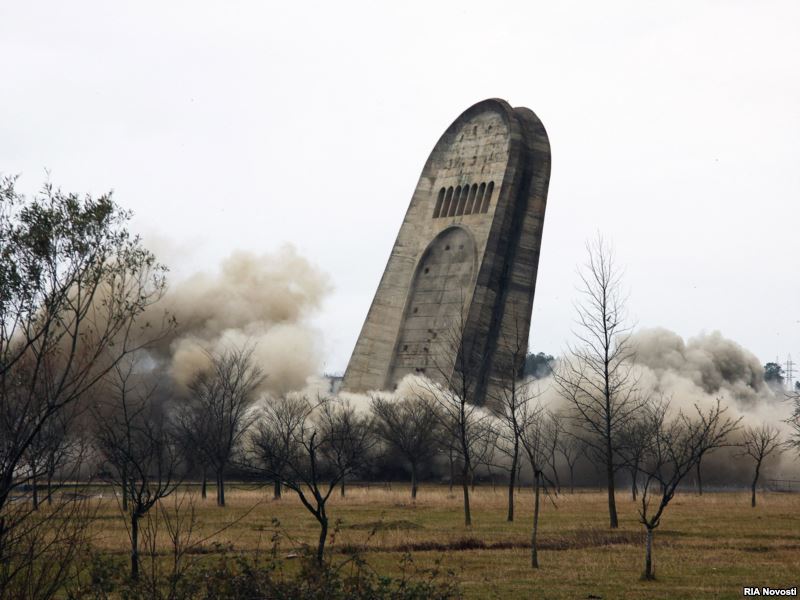 9 მაისის „დემონტაჟის“ მეორე მიმართულება იყო გამარჯვების დღედ 8 მაისის გამოცხადების მცდელობა. ასეთი ინიციატივით 2011 წელს საქართველოს იმდროინდელი საგარეო საქმეთა მინისტრი გამოვიდა. ფაშიზმზე გამარჯვების 66 წლისთავზე მინისტრი სწორედ 8 მაისს გამოცხადდა და მეორე მსოფლიო ომში დაღუპული მეომრების მემორიალი გვირგვინით შეამკო.ეს ნაბიჯი მიუღებელი აღმოჩნდა პოლიტიკური ძალების ნაწილისა და  ვეტერანებისთვის, რომლებმაც კვლავ 9 მაისს აღნიშნეს გამარჯვების დღე. შედეგად, ხელისუფლება გაორებულ მდგომარეობაში აღმოჩნდა: აღნიშნავდნენ 8 მაისსაც და 9 მაისსაც, ვეტერანებთან ერთად. 9 მაისი კვლავ რჩებოდა უქმე დღედ.2012 წლის ოქტომბრიდან, საქართველოში ხელისუფლების შეცვლის შემდეგ,  გამარჯვების დღე კვლავ 9 მაისს აღინიშნება: ხელისუფლების წარმომადგენლები უცნობი ჯარისკაცის საფლავს და მემორიალებს გვირგვინებით ამკობენ, ვეტერანებს შეხვედრებს უწყობენ და მატერიალურად ეხმარებიან.უნდა ნახოთ: თომა ჩაგელიშვილის ფილმი „ქართველები და მეორე მსოფლიო ომი“როგორ აღინიშნა საქართველოში პირველი ომისშემდგომი 9 მაისი„...მზის სხივებზე მოელვარე წითელი დროშები, დიდი სტალინისა და მისი თანამებრძოლების პორტრეტები, ლოზუნგები, პლაკატები. სიმღერა, მუსიკა, ცეკვა, მხიარული ჟრიამული იყო ყველგან. ქალაქი ზეიმობდა მტერზე გამარჯვების წლისთავს, ქალაქი უმღეროდა და დიდებით მოსავდა გმირ წითელ არმიას, გამარჯვებულ საბჭოთა ხალხს და მის ბელადს დიდ სტალინს.ბერიას სახელობის მოედანი...დიდი სიხარულისა და ზეიმის დღეს აქ ყოველთვის იყრიან თავს დედაქალაქის მშრომელნი... ზეიმობდა თბილისში გამარჯვების დღეს ყოველი მუშა, მოსამსახურე, ინტელიგენტი. ეს იყო ზეიმი  ხალხისა, რომელმაც გადაიტანა ისტორიაში უმაგალითო ომის სიმწარე და უდიდესი გამარჯვების სიამე შეიტკბო“.გაზეთი „კომუნისტი“, 11 მაისი 1946 N 94 (7567), გვ.3„კუკიის სასაფლაო. აქ, ძმათა საფლავში განისვენებს ასობით საბჭოთა მეომრის ნეშტი, რომლებიც სამშობლოსთვის ბრძოლებში დაიღუპნენ დიდი სამამულო ომის დროს. აქ ყოველთვის ბევრი ყვავილია, რაც მოწმობს მთელი ხალხის სიყვარულსა და მადლიერებას საბჭოთა ხალხის მამაცი შვილებისადმი“.გაზ. „კომუნისტი“, 10 მაისი 1965 N 109, გვ.3„მონუმენტი უნდა გამოხატავდეს საბჭოთა ხალხების დიად გამარჯვებას 1941-1945 წლების სამამულო ომში, ქართველი ხალხის წვლილს ამ ისტორიულ გამარჯვებაში, დაღუპულ გმირთა მარადიულ ხსოვნას ხალხში“.გაზეთი „კომუნისტი“, 9 მაისი 1965 N 108, გვ.41980 წელი - დიდ სამამულო ომში გამარჯვების 35-ე წლისთავის აღნიშვნა„საბჭოთა საქართველოს მშრომელებმა მთელ ჩვენს ქვეყანასთან, მთელ პროგრესულ კაცობრიობასთან ერთად ზეიმით აღნიშნეს დიდ სამამულო ომში საბჭოთა ხალხის გამარჯვების 35-ე წლისთავი.9 მაისს მრავალმა თბილისელმა მოიყარა თავი გამარჯვების პარკში, სადაც უცნობი ჯარისკაცის საფლავია. ამ ცერემონიალში მონაწილეობდნენ ომისა და შრომის ვეტერანები, საბჭოთა არმიის მეომრები, საზოგადოებრიობის წარმომადგენლები, ნორჩი თბილისელები...გამარჯვების დღესასწაულის ზეიმობამ ჩაიარა პარტიისა და ხალხის ურღვევი ერთიანობის ნიშნით და კიდევ ერთხელ დაადასტურა, რომ საქართველოს მშრომელები მჭიდროდ არიან შეკავშირებულნი მშობლიური კომუნისტური პარტიის, ლენინური ცენტრალური კომიტეტისა და მისი მეთაურის სკკპ ცენტრალური კომიტეტის გენერალური მდივნის, სსრ კავშირის უმაღლესი საბჭოს პრეზიდიუმის თავმჯდომარის, ლ.ი. ბრეჟნევის გარშემო, მტკიცედ აქვთ გადაწყვეტილი საიმედოდ დაიცვან ოქტომბრის დიადი მონაპოვარნი“.გაზეთი „კომუნისტი“, 11 მაისი 1980 N 108 (17751)„სიმართლე გითხრათ მე მომხრე ვარ, რომ ჩვენ ეს დღესასწაული გადავიტანოთ 8 მაისს, როდესაც მთელი კაცობრიობა აღნიშნავს ფაშიზმზე გამარჯვების დღეს. რატომღაც რუსები, როგორც ყოველთვის, სეპარატისტულად 9 მაისს აღნიშნავენ, ყოვლად გაუგებარი მიზეზების გამო“.გრიგოლ ვაშაძე,საგარეო საქმეთა მინისტრი, 2011